Nombre _____________________________________H Spanish 2-Examen Final-Porción de EscribirDirections: All responses must be written in Spanish, must use complete sentences and should completely and thoroughly answer each question.Section 1: You must choose 3 of the prompts in this section to answer:#___ Explain the plot of Los Baker van a Peru using at least 3 sentences. (Answer in Spanish)______________________________________________________________________________________________________________________________________________
_______________________________________________________________________2- Grammar 	 2- Vocabulary#___ ¿Cómo estás hoy? ¿Cómo eres? ¿Qué sabes hacer muy bien? Escribe por lo menos 3 frases completasusando vocabulario de Español 2.  _______________________________________________________________________              _______________________________________________________________________              _______________________________________________________________________2- Grammar  	2- Vocabulary#___En las vacaciones con tu familia, ¿Quién hizo las reservaciones? ¿Cómo viajaste (por avión..por coche…etc) ¿Qué hiciste durante el viaje? _______________________________________________________________________              _______________________________________________________________________              _______________________________________________________________________2- Grammar  	2- Vocabulary#___ ¿Qué hiciste anoche después de la escuela? (Responde en el pretérito con un mínimo de 3 frases completas)______________________________________________________________________________________________________________________________________________2- Grammar  	2- Vocabulary#___ ¿Quién es tu mejor amigo? ¿Cómo son tú y tus amigos?  (Make at least 3 comparisons, using equality/inequality) ______________________________________________________________________________________________________________________________________________	_______________________________________________________________________2- Grammar 	 2- Vocabulary#___¿Cuál es el mejor restaurante? ¿Qué comidas sirven? ¿Por qué te gusta mucho?_______________________________________________________________________	_______________________________________________________________________2- Grammar  	2- Vocabulary Section 2: You must answer in a complete sentence with detail- 6 of the following questions: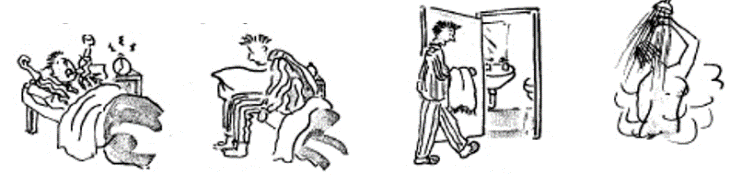 #___ ¿Qué hace Jorge cada mañana? (Responde según las fotos)   ______________________________________________________________________________________________________________________________________________1- Grammar  	1- Vocabulary#___ ¿Qué te interesa mucho? ¿Qué cosas te aburren mucho? ¿Por qué? ______________________________________________________________________________________________________________________________________________1- Grammar  	1- Vocabulary#_____ ¿Qué comiste ayer para la cena?_______________________________________________________________________1- Grammar  	1- Vocabulary#___ ¿Qué hizo tu familia para el Día de la Acción de Gracias, ¿Quiénes prepararon la comida o trajeron algo? 	_______________________________________________________________________	_______________________________________________________________________1- Grammar  	1- Vocabulary#___ ¿Quién es la persona más inteligente que conoces? ¿Por qué?_______________________________________________________________________1- Grammar  	1- Vocabulary#___ Cuando vas a ir de vacaciones y haces la maleta, ¿qué empacas? _______________________________________________________________________1- Grammar  	1- Vocabulary#___ ¿Qué regalo te compraron tus padres para tu cumpleaños el año pasado?  ¿Tuviste una fiesta?_______________________________________________________________________1- Grammar  	1- Vocabulary#___ ¿Sabes tocar algún instrumento? ¿En tu familia hay músicos? _______________________________________________________________________1- Grammar  	1- Vocabulary#___ ¿Conoces la ciudad de Atlanta? ¿Cuál es tu lugar favorito? ¿Por qué?____________________________________________________________________________1- Grammar  	1- Vocabulary#___ ¿Qué ropa está llevando la profesora hoy? Descríbela con detallas.____________________________________________________________________________1- Grammar  	1- Vocabulary